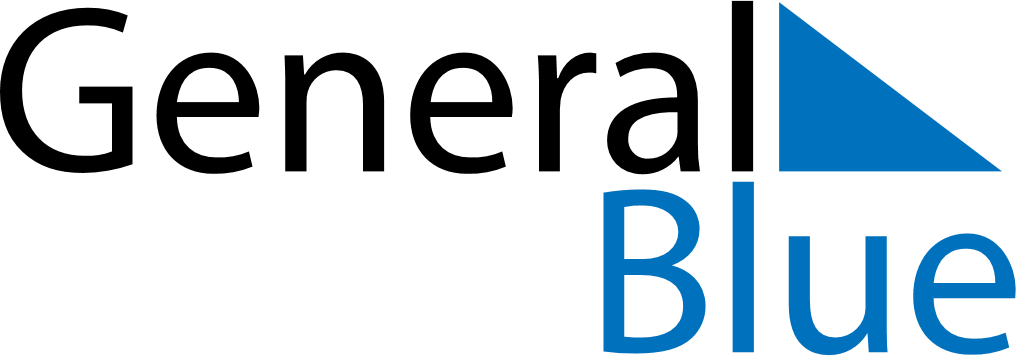 November 2029November 2029November 2029GuamGuamMONTUEWEDTHUFRISATSUN1234All Souls’ Day567891011Veterans Day12131415161718Veterans Day (substitute day)19202122232425Thanksgiving DayDay after Thanksgiving Day2627282930